FORMULÁRIO DE COMENTÁRIOS E SUGESTÕES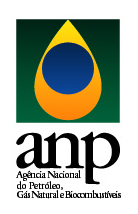 CONSULTA PÚBLICA N°     13/2021 - de 17/08/2021 a 30/09/2021NOME:___________________________________________________Este formulário deverá ser encaminhado à ANP para o endereço eletrônico: fiscalizacaoped@anp.gov.br  (  ) agente econômico   (  ) consumidor ou usuário  (  ) agente econômico   (  ) consumidor ou usuário  (  ) representante órgão de classe ou associação  (  ) representante de instituição governamental  (  ) representante de órgãos de defesa do consumidor  (  ) representante órgão de classe ou associação  (  ) representante de instituição governamental  (  ) representante de órgãos de defesa do consumidorConsulta Pública sobre a minuta de Resolução que  estabelece as regras, as definições, diretrizes e normas para a aplicação dos recursos a que se referem as Cláusulas de Pesquisa, Desenvolvimento e Inovação, presentes nos Contratos para Exploração Desenvolvimento e Produção de Petróleo e Gás Natural, bem como as regras para comprovação das atividades de Pesquisa, Desenvolvimento e Inovação e respectivas despesas realizadas pelas Empresas Petrolíferas em cumprimento às referidas cláusulas contratuais. Consulta Pública sobre a minuta de Resolução que  estabelece as regras, as definições, diretrizes e normas para a aplicação dos recursos a que se referem as Cláusulas de Pesquisa, Desenvolvimento e Inovação, presentes nos Contratos para Exploração Desenvolvimento e Produção de Petróleo e Gás Natural, bem como as regras para comprovação das atividades de Pesquisa, Desenvolvimento e Inovação e respectivas despesas realizadas pelas Empresas Petrolíferas em cumprimento às referidas cláusulas contratuais. Consulta Pública sobre a minuta de Resolução que  estabelece as regras, as definições, diretrizes e normas para a aplicação dos recursos a que se referem as Cláusulas de Pesquisa, Desenvolvimento e Inovação, presentes nos Contratos para Exploração Desenvolvimento e Produção de Petróleo e Gás Natural, bem como as regras para comprovação das atividades de Pesquisa, Desenvolvimento e Inovação e respectivas despesas realizadas pelas Empresas Petrolíferas em cumprimento às referidas cláusulas contratuais. Consulta Pública sobre a minuta de Resolução que  estabelece as regras, as definições, diretrizes e normas para a aplicação dos recursos a que se referem as Cláusulas de Pesquisa, Desenvolvimento e Inovação, presentes nos Contratos para Exploração Desenvolvimento e Produção de Petróleo e Gás Natural, bem como as regras para comprovação das atividades de Pesquisa, Desenvolvimento e Inovação e respectivas despesas realizadas pelas Empresas Petrolíferas em cumprimento às referidas cláusulas contratuais. ARTIGO DA MINUTAPROPOSTA DE ALTERAÇÃOPROPOSTA DE ALTERAÇÃOJUSTIFICATIVA